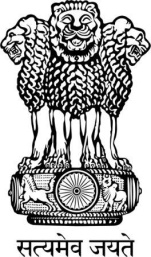 Govt. of West BengalOffice of the PrincipalGovernment General Degree College at KaliganjDebagram, NadiaURGENT NOTICE14.03.2020Based on the Press Release (No. 85-SSE/20 dated 14.03.2020) issued by the Hon’ble Chief Minister, West Bengal, and as per notification No. 86/1(3)-SSE/20 dated 14.03.2020 of the Principal Secretary to the Government of West Bengal, all classes and academic activities of all academic departments of the college will remain suspended from 16th March, 2020 to 31st March, 2020. The College will also remain closed from 16th March, 2020 to 31st March, 2020 in public interest as a precautionary measure to check the spread of Novel Corona Virus (COVID-19) in the State of West Bengal.Sd/-Officer-in-ChargeGGDC at Kaliganj